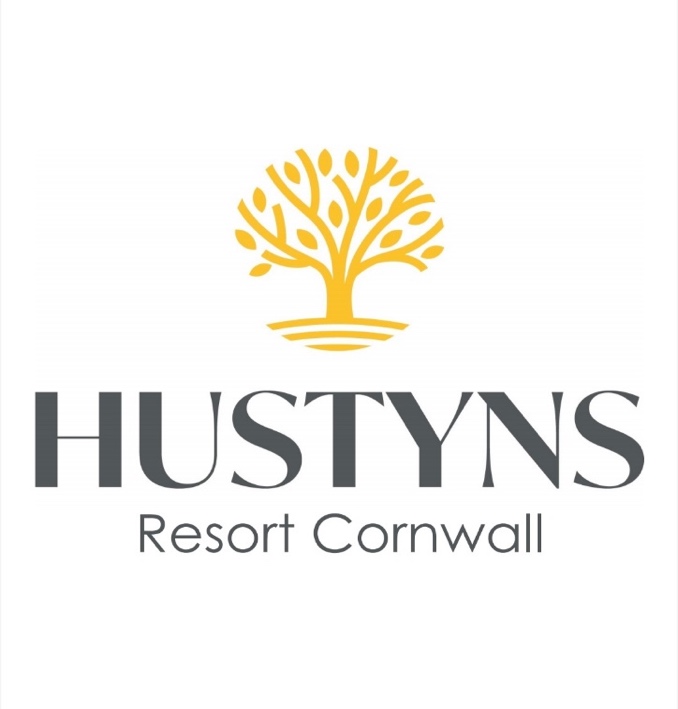 Children’s Menu StartersHummus with Crudites (Vg) (Gf)  4.95Soup of the Day with Fresh Bloomer Bread (Vg) (Gfo)  4.95Tomato and Cheese Bruschetta (V)  4.95MainsHustyn’s Cheeseburger with Chips & Coleslaw  7.95Battered Chicken Bites with Chips & Peas  7.95Mediterranean Vegetable Lasagne with Leaf Salad & Garlic bread (V)  8.95Cheesy Pasta with Garlic Bread (V)  6.95Moving Mountains No Fish Goujons with Chips & Peas (Vg) £8.95DessertsIce Cream Sundae (V) (Gf) (Vgo)  3.95Chocolate Brownie with Vanilla Ice Cream (Vgo)  3.95Fresh Fruit Salad (Vg) (Gf)  3.95 If you have any allergies or intolerances, please let your server know. 